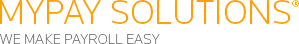 TAX WAIVERDate:Client Name:Client ID:Dear myPay Solutions Client:On __ __/_    _/       _, your company requested myPay Solutions to enter COBRA Premium Assistance  information to the 941 for the quarter ending __  _/_   __/___  in the amount of ____________. myPay Solutions is not responsible for the accuracy of the amounts provided. Due to this myPay Solutions will not handle any notices regarding the addition of this information. ________________________________          ________________________         _____SIGNATURE                                                    TITLE                                                   DATE________________________________PRINT NAME